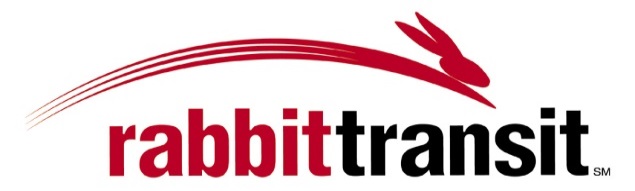 Application for Veterans Transportation ServicesEcolane ID: ______GENERAL / Qualifying QuestionsGENERAL / Qualifying QuestionsGENERAL / Qualifying QuestionsGENERAL / Qualifying QuestionsGENERAL / Qualifying QuestionsGENERAL / Qualifying QuestionsGENERAL / Qualifying QuestionsGENERAL / Qualifying QuestionsGENERAL / Qualifying QuestionsGENERAL / Qualifying QuestionsFirst Name:Middle Name:Middle Name:Middle Name:Last Name:Last Name:Last Name:Last Name:Phone:Phone:Date of birth:SSN:SSN:SSN:SSN:Age:Age:Email:Email:Email:Street:Street:City:City:City:State:Zip code:Zip code:Zip code:County:Emergency Contact Name:Emergency Contact Name:Emergency Contact Name:Relationship:Relationship:Relationship:Relationship:Phone #:Phone #:Phone #:AGE VERIFICATION  Please send a legible photo copy of one of the listed forms of proof of age along with this applicationA Medicare card is not an acceptable proof of age. Please check which verification you are enclosing.AGE VERIFICATION  Please send a legible photo copy of one of the listed forms of proof of age along with this applicationA Medicare card is not an acceptable proof of age. Please check which verification you are enclosing.AGE VERIFICATION  Please send a legible photo copy of one of the listed forms of proof of age along with this applicationA Medicare card is not an acceptable proof of age. Please check which verification you are enclosing.AGE VERIFICATION  Please send a legible photo copy of one of the listed forms of proof of age along with this applicationA Medicare card is not an acceptable proof of age. Please check which verification you are enclosing.AGE VERIFICATION  Please send a legible photo copy of one of the listed forms of proof of age along with this applicationA Medicare card is not an acceptable proof of age. Please check which verification you are enclosing.AGE VERIFICATION  Please send a legible photo copy of one of the listed forms of proof of age along with this applicationA Medicare card is not an acceptable proof of age. Please check which verification you are enclosing.AGE VERIFICATION  Please send a legible photo copy of one of the listed forms of proof of age along with this applicationA Medicare card is not an acceptable proof of age. Please check which verification you are enclosing.     Armed forces discharge/separation papers     Armed forces discharge/separation papers     Armed forces discharge/separation papers     Pennsylvania ID card     Pennsylvania ID card     Statement of age from U.S. Soc Sec Office                        Statement of age from U.S. Soc Sec Office                        Photo motor vehicle driver’s license     Passport/naturalization papers     Passport/naturalization papers     Passport/naturalization papers     Passport/naturalization papers     Veteran’s Universal Access ID Card     Veteran’s Universal Access ID Card     Birth certificate (Maiden Name______     Birth certificate (Maiden Name______     PACE ID Card     PACE ID Card     Baptismal certificate	     Baptismal certificate	     Resident Alien CardNEEDS ASSESSMENTNEEDS ASSESSMENTNEEDS ASSESSMENTNEEDS ASSESSMENTNEEDS ASSESSMENTNEEDS ASSESSMENTNEEDS ASSESSMENTNEEDS ASSESSMENTNEEDS ASSESSMENTDo you have a Pennsylvania medical assistance card? 	__ Yes __ No	Do you have a Pennsylvania medical assistance card? 	__ Yes __ No	Do you have a Pennsylvania medical assistance card? 	__ Yes __ No	Do you have a Pennsylvania medical assistance card? 	__ Yes __ No	Do you have a Pennsylvania medical assistance card? 	__ Yes __ No	Do you have a Pennsylvania medical assistance card? 	__ Yes __ No	Do you have a Pennsylvania medical assistance card? 	__ Yes __ No	Do you have a Pennsylvania medical assistance card? 	__ Yes __ No	Do you have a Pennsylvania medical assistance card? 	__ Yes __ No	Do you have a disability according to the Americans w/ Disabilities Act (ADA)? If yes, attach the Certification of Disability Form Do you have a disability according to the Americans w/ Disabilities Act (ADA)? If yes, attach the Certification of Disability Form Do you have a disability according to the Americans w/ Disabilities Act (ADA)? If yes, attach the Certification of Disability Form Do you have a disability according to the Americans w/ Disabilities Act (ADA)? If yes, attach the Certification of Disability Form Do you have a disability according to the Americans w/ Disabilities Act (ADA)? If yes, attach the Certification of Disability Form Do you have a disability according to the Americans w/ Disabilities Act (ADA)? If yes, attach the Certification of Disability Form Do you have a disability according to the Americans w/ Disabilities Act (ADA)? If yes, attach the Certification of Disability Form Do you have a disability according to the Americans w/ Disabilities Act (ADA)? If yes, attach the Certification of Disability Form Do you have a disability according to the Americans w/ Disabilities Act (ADA)? If yes, attach the Certification of Disability Form Please check any mobility devices that you usePlease check any mobility devices that you use___ Cane___ Walker  ___ Walker  ___ Crutches    ___ Guide Dog___ Guide Dog___ Oxygen___ Wheel Chair___ Power Wheel Chair    ___ Power Wheel Chair    ___ Power Wheel Chair    ___ Electric Scooter    	___ Electric Scooter    	___ Electric Scooter    	Other_________________Other_________________Do you require the services of a personal care assistant or escort when you travel? (Someone that is needed to assist                       you during the trip or at the origin or destination)   ___ Yes ___ No   ___ Sometimes 	Do you require the services of a personal care assistant or escort when you travel? (Someone that is needed to assist                       you during the trip or at the origin or destination)   ___ Yes ___ No   ___ Sometimes 	Do you require the services of a personal care assistant or escort when you travel? (Someone that is needed to assist                       you during the trip or at the origin or destination)   ___ Yes ___ No   ___ Sometimes 	Do you require the services of a personal care assistant or escort when you travel? (Someone that is needed to assist                       you during the trip or at the origin or destination)   ___ Yes ___ No   ___ Sometimes 	Do you require the services of a personal care assistant or escort when you travel? (Someone that is needed to assist                       you during the trip or at the origin or destination)   ___ Yes ___ No   ___ Sometimes 	Do you require the services of a personal care assistant or escort when you travel? (Someone that is needed to assist                       you during the trip or at the origin or destination)   ___ Yes ___ No   ___ Sometimes 	Do you require the services of a personal care assistant or escort when you travel? (Someone that is needed to assist                       you during the trip or at the origin or destination)   ___ Yes ___ No   ___ Sometimes 	Do you require the services of a personal care assistant or escort when you travel? (Someone that is needed to assist                       you during the trip or at the origin or destination)   ___ Yes ___ No   ___ Sometimes 	Do you require the services of a personal care assistant or escort when you travel? (Someone that is needed to assist                       you during the trip or at the origin or destination)   ___ Yes ___ No   ___ Sometimes 	RELEASE OF INFORMATION and CERTIFICATION OF APPLICATIONBy signing below I hereby agree to report any changes to this Service Provider regarding my eligibility for funding assistance. I understand that giving knowingly false statements is a criminal offense The information will be held by only the Service Provider and its agents in the strictest confidence and will not be shared with any other agency, except the professionals from which we are receiving the information.   Signature of person completing this form  ______________________________________________Date:_______________   By signing below I hereby agree to report any changes to this Service Provider regarding my eligibility for funding assistance. I understand that giving knowingly false statements is a criminal offense The information will be held by only the Service Provider and its agents in the strictest confidence and will not be shared with any other agency, except the professionals from which we are receiving the information.   Signature of person completing this form  ______________________________________________Date:_______________   PROFESSIONAL WRITTEN VERIFICATION OF DISABILITY- ONLY IF YOU ARE UNDER 65 YEARS OF AGE PROFESSIONAL WRITTEN VERIFICATION OF DISABILITY- ONLY IF YOU ARE UNDER 65 YEARS OF AGE PROFESSIONAL WRITTEN VERIFICATION OF DISABILITY- ONLY IF YOU ARE UNDER 65 YEARS OF AGE PROFESSIONAL WRITTEN VERIFICATION OF DISABILITY- ONLY IF YOU ARE UNDER 65 YEARS OF AGE PROFESSIONAL WRITTEN VERIFICATION OF DISABILITY- ONLY IF YOU ARE UNDER 65 YEARS OF AGE PROFESSIONAL WRITTEN VERIFICATION OF DISABILITY- ONLY IF YOU ARE UNDER 65 YEARS OF AGE PROFESSIONAL WRITTEN VERIFICATION OF DISABILITY- ONLY IF YOU ARE UNDER 65 YEARS OF AGE In order to be eligible based on a disability, the Certification of Disability must be completed by a qualified individual from one of the organizations listed below that you are a person with a disability and are required to participate in the Rural Transportation for Persons with Disabilities Program and the ADA program.In order to be eligible based on a disability, the Certification of Disability must be completed by a qualified individual from one of the organizations listed below that you are a person with a disability and are required to participate in the Rural Transportation for Persons with Disabilities Program and the ADA program.In order to be eligible based on a disability, the Certification of Disability must be completed by a qualified individual from one of the organizations listed below that you are a person with a disability and are required to participate in the Rural Transportation for Persons with Disabilities Program and the ADA program.In order to be eligible based on a disability, the Certification of Disability must be completed by a qualified individual from one of the organizations listed below that you are a person with a disability and are required to participate in the Rural Transportation for Persons with Disabilities Program and the ADA program.In order to be eligible based on a disability, the Certification of Disability must be completed by a qualified individual from one of the organizations listed below that you are a person with a disability and are required to participate in the Rural Transportation for Persons with Disabilities Program and the ADA program.In order to be eligible based on a disability, the Certification of Disability must be completed by a qualified individual from one of the organizations listed below that you are a person with a disability and are required to participate in the Rural Transportation for Persons with Disabilities Program and the ADA program.In order to be eligible based on a disability, the Certification of Disability must be completed by a qualified individual from one of the organizations listed below that you are a person with a disability and are required to participate in the Rural Transportation for Persons with Disabilities Program and the ADA program. Office of Vocational Rehabilitation (OVR)                  Office of Vocational Rehabilitation (OVR)                 Bureau of Blindness and Visual ServicesBureau of Blindness and Visual ServicesBureau of Blindness and Visual ServicesRegistered NurseRegistered NurseDisability Insurance (SSDI)                                                  United Cerebral Palsy United Cerebral Palsy United Cerebral PalsyPA Attendant Care ProgramPhysicianPhysicianCommunity Services Program for Persons with Physical DisabilitiesCommunity Services Program for Persons with Physical DisabilitiesCommunity Services Program for Persons with Physical DisabilitiesCommunity Services Program for Persons with Physical DisabilitiesRegistered Physical/Occupational Therapist    Registered Physical/Occupational Therapist    Registered Physical/Occupational Therapist    Mental Health/Intellectual & Developmental Disability(MH-IDD)                                      Mental Health/Intellectual & Developmental Disability(MH-IDD)                                      Mental Health/Intellectual & Developmental Disability(MH-IDD)                                      Center for Independent Living (CIL)Center for Independent Living (CIL)Center for Independent Living (CIL)Other _________   Before you submit please check to see if you have included the following…___ Proof of Age___Certificate of Disability ___Signed Application